En este formato adecuaran el perfil del proyecto que se encuentar en la parte inferior la dimension comunitaria  solo es 2 proyecto fecha de entrega 10 de agosto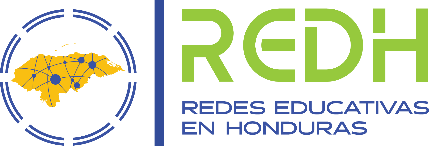 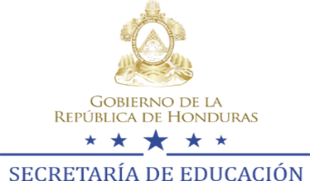 Perfil de Proyecto Específico de REDH(Documento actualizado de febrero 2020. El documento se sube a SIARED.)Nombre de la Red Educativa:                                           Municipio de la Red Educativa: Nombre del Centro Integrado o Sede del proyecto:                                Numero de Centros Integrados:Lugar y Fecha de Elaboración                    Periodo de ejecuciónPoblación beneficiadaDatos del/la responsable del desarrollo del Proyecto Especifico:*Se recomienda las firmas en los Proyectos Específicos con apoyo de los Gobiernos Locales Equipo de apoyo al desarrollo del proyecto:Responsable del Proyecto Específico:   _______________________________                            ________________________Nombre 	Fecha de EntregaEntregada al Director/a Municipal (con subida a SIARED):________________________________                        _________________________Nombre	Fecha de EntregaNOMBRE DEL PROYECTO ESPECÍFICO (PE)AMBIENTE AGRADABLE GENERA BIENESTARPROBLEMA QUE RESUELVE EL PROYECTO ESPECÍFICOAlto grado   de contaminación ambiental dentro de las Comunidades integradas de la redDimensión del Proyecto Educativo de la redCOMUNITARIAINDICADORES EDUCATIVOS	Rendimiento Español  	Rendimiento Matemáticas 	Aprendizaje de lenguas	Deserción/Repitencia/Ausentismo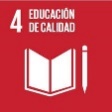 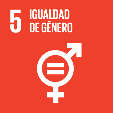 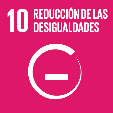 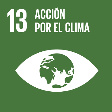 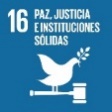 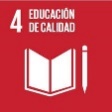 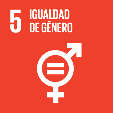 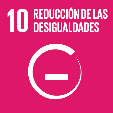 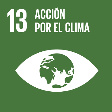 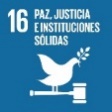 	Cobertura Pré-basica 	Cobertura Básica hasta 3°ciclo 	Cobertura Media ________________________INDICADORES SOCIALES	Equidad de género  	Derechos de niñez y participación      Prevención de violencia y cultura de paz 	Inclusión      Interculturalidad y diversidad 	Migración          Medio ambiente         Alimentación y salud  	Transparencia	Otro_______________________ Solo aplica a los Proyectos Específicos que se ejecutan en colaboración con los Gobiernos Locales. Solo aplica a los Proyectos Específicos que se ejecutan en colaboración con los Gobiernos Locales. Vinculación con Plan de Desarrollo Comunitario Vinculación con Plan de Desarrollo Municipal Asignación presupuestaria en el plan municipalDATOS GENERALESFortaleciendo El Futuro8 de Agosto 202014AradaArada, Santa Bárbara, 8 de Agosto 20202021 - 20251,127 ALUMNOS DOCENTES , PADRES Y MADRES DE FAMILIACOMUNIDADES 6JUSTIFICACIÓNLa Recolección de la basura de manera sistemática en los centros educativos y comunidades de la RED FORTALECIENDO EL FUTURO se llevará a cabo por las razones siguientes:1.	La incidencia de las pulperías existentes en el entorno de los centros educativos y en todas las comunidades sin ningún control de la basura.2.	 Los esfuerzos que se han realizado han sido múltiples desde charlas en las aulas de clases, análisis en Consejo de maestros (as), acompañamiento a través del Gobierno Escolar, instalación de basureros, sin que el problema se mejore, visualizándose en residuos de basura en aulas de clases, área escolares, alrededores observándose un ambiente contaminado en toda la comunidad. Esta recolección de la basura no ha sido superado por que los involucrados lo asimilan de manera indiferente y con falta de una actitud ambiental tradicional que lo que cuenta es ensuciar y después limpiar y no bajo el criterio de que lo que cuenta es que una comunidad limpia no es la que más se barre sino la que menos se ensucia.La comunidad educativa dela RED Fortaleciendo El Futuro saben aprovechar aquellos materiales ruinosos a las naturaleza evitando su acumulación, no saben qué elementos pueden ser devueltos al suelo, para enriquecerlos debemos hacer conciencia. Por medio de este proyecto en los sectores implicados para evitar que el nombre de nuestro planeta tierra sea un recuerdo en las generaciones venideras si es que de seguir la actitud llevada por los terrícolas en el descontrol de producción de basuras. La iniciativa de control de basura y reciclaje en la RED que vincula a la comunidad educativa como una experiencia de investigación y participación de los miembros implicados. Esperamos cuando sean jóvenes y adultos esta experiencia sea puesta en práctica, se conviertan en modelos o líderes que ayuden a mejorar la vida ambiental de los lugares donde se correlacionan. Los estudiantes y comunidad involucrada se benefician por los conocimientos que adquieren, de vital importancia a nivel personal, por la alternativa de desarrollo económico que se puede convertir la iniciativa el mejoramiento de las relaciones individuales y de grupo que se pueden dar entre ellos. Mucho mejor cuando existe conflicto entre estudiantes del mismo grupo o de diferentes cursos. Se pueden convertir en líderes ambientales, en su institución comunidad o lugar de trabajo más adelante. La institución se beneficia con estudiantes modelos y serán hombres con experiencia ambiental que dejaran en alto la RED FORTALECIENDO EL FUTURO..DESCRIPCIÓN GENERAL DEL PROYECTOGENERALPropiciar un ambiente sano, agradable y reconfortante mediante la implementación de técnicas necesarias para controlar el uso de los deshechos.ESPECIFICOIncentivar a los alumnos y padres de familia sobre la importancia de la clasificación y uso de basura. Proporcionar a la comunidad, un ambiente sano, libre de gérmenes, desechos y vectores, un escenario paisajístico agradable y habitacional Formar desde el centro educativo ciudadanos con una cultura adecuada  sobre el uso racional de la basura.Impactar ante los visitantes demostrando un ambiente libre de Contaminación por desechos de basura.Cambiar de actitud frente a la problemática de la basura de forma positiva.METASInvolucrar a alumnos (as), padres de Familia, maestros (as) y visitantes    Mejorar las condiciones ambientales mediante la gestión de basureros ecológico2.2. OBJETIVOS DEL PROYECTO EN LA REDFactores de RiesgoTomando muy en cuenta la indiferencia y apatía de algunas personas de no acatar las disposiciones instruidas por las autoridades educativas, el proyecto se verá debilitado y en riesgo de fracasar.Falta de compromiso e involucramiento de los distintos actores o interesados del proyecto.Comunicación poca efectiva.SostenibilidadCapacitación de los Directivos de la red en la Gestión de ProyectosEntrenamiento del personal existente en la red, en la nueva tarea a desarrollar Se formaran comisiones en las diferentes comunidades para dar seguimiento de la recolección de desechos.3. FACTORES DE RIESGO y SOSTENIBILIDAD4. SEGUIMIENTO Y MONITOREOEl proyecto tendrá una ejecución continua y total de las actividades programadas durante el año lectivo, creando una conciencia en el padre de familia, alumnos, docentes y comunidad en general, para  replantear y facilitar la gestión del proyecto en años subsiguientes.CRONOGRAMA DE ACCIONES DEL PROYECTO Y EQUIPO DE TRABAJO No.ACCIONRECURSORESPONSABLEEFMAMJJASOND1Socialización con padres de familia y fuerzas vivas sobre las estrategias de mejoramiento del control de basura. Perfil de proyectoRED Fortaleciendo el Futurox2Organizar un comité de medio ambiente en la comunidad. Listado de padres de familia y nóminas de las fuerzas vivasRED Fortaleciendo el Futurox3Entrega de perfil de proyecto a cooperantes.Perfil de proyectoRED Fortaleciendo el Futuroxx4Capacitar a líderes de las comunidades sobre contaminación ambiental y control de basura.Manual de uso y control de basura.RED Fortaleciendo el Futurox5Transporte de materiales. Económico.RED Fortaleciendo el Futurox6Ubicar los basureros y rotulaciones en lugares estratégicos.Cemento, arena, pintura, clavos.RED Fortaleciendo el Futurox7Monitoreo y Evaluación  del proyectoFicha de evaluación.RED Fortaleciendo el FuturoxNombreCentro No TelefónicoCorreo ElectrónicoFirma* Elvis Paredes Esteban Guardiola97193460elvis_otilia@gmail.com          NombreCentro o InstituciónCargo)FirmaSelvin LópezEsteban GuardiolaDocenteLeonor Madrid CaballeroSalomon Escoto BaideDocenteAlexis RodriguezDr Miguel Paz Barahona APFPRESUPUESTO.....N. DE ACTIVIDADARTICULO/DESCRIPCIÓN DEL GASTOCOSTOSCOSTOSAPOYO (financiero y técnico)N. DE ACTIVIDADARTICULO/DESCRIPCIÓN DEL GASTOUNITARIOTOTALOrganización que aporta (p.ej. fondos propios, Gobierno Local, ONG, comunidad, empresa privada etc.1Impresión de perfil de proyecto91.00200.002Impresión de hoja de evaluación20.00260.003Imp. Listados de padres40.00420.004Fotocopia de manual 91.00500.005Maskin tape40.00520.006Resma papel boom lamina400.00400.007Basureros ecológicos800.0013,000.008Acarreo de basureros a la sede1,000.003,000.009Transporte de basureros a los centros educativos1,500.003500.00Total21,800.00